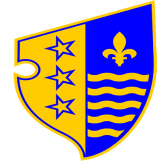 Bosnia and Herzegovina                                                         Federation of Bosnian - podrinie Canton GorazdeMINISTRY OF ECONOMYOBAVJEŠTENJE	Federalno   Ministarstvo  raseljenih  osoba  i  izbjeglica   objavilo  je  Javni  oglas  za  podnošenje  prijava / projekata  za  Program  pomoći  održivog  povratka – proljetna  jesenja  sadnja  voća  na  prostoru  BiH.	U  vezi  naprijed  navedenog,   Ministarstvo  za  privredu  BPK Goražde  obavještava  sva  zainteresovana  lica – povratnike  da  se po  navedenom  Javnom  oglasu  mogu  prijaviti  za  dodjelu  sadnica  drvenastog  voća ( jabuka, kruška, šljiva, trešnja i kalemljeni  orah)  i  jagodičastog  voća ( sadnice  jagode  sa  kompletom  za  navodnjavanje  i  folijom, sadnice  maline, borovnice, kupine i aronije ) za  proljetnu – jesenju sadnju  u 2016 i 2017.godini  a  u  cilju  samozapošljavanja  povratnika  u poljoprivredi  na  prostoru  Bosne  i  Hercegovine.	Javni  oglas  je  objavljen  08.01.2016.godine  i  zainteresovana  lica  isti  mogu  preuzeti  na slijedećem linku  http://www.fmroi.gov.ba/bosanski/j_oglasi/index.php#jpsvili na stranici Vlade BPK-a Goražde.	M I N I S T A R							                   mr. sci  Esed  Radeljaš